Marec 2013Opel Cascada: Tehnični podatki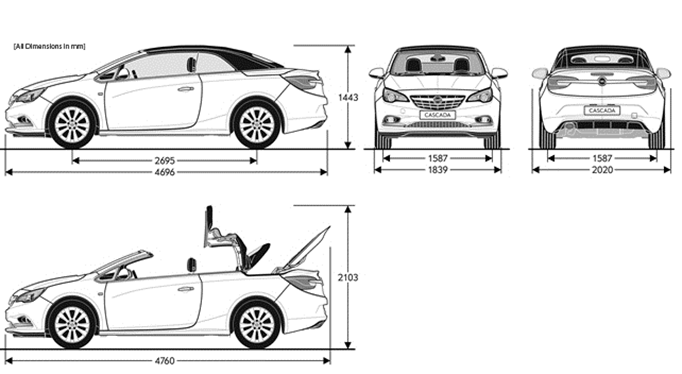 Vsi podatki se nanašajo na izhodišče različice za prodajo v Evropi s serijsko opremo. Poraba goriva in izpust CO2 so izmerjeni skladno s predpisi 2007/715/EC, z maso vozila pripravljenega za vožnjo, prav tako skladno z definicijo v predpisih. Dodatna oprema lahko botruje malenkostno večji porabi in izpustu CO2, od navedenih vrednosti. Ob tem lahko zveča maso praznega vozila in v nekaterih primerih tudi največjo dovoljeno skupno maso, kar zmanjša dovoljeno največjo maso prikolice. Zmanjša lahko tudi največjo hitrost in poveča čas pospeševanja. Podatki o voznih zmogljivostih so pridobljeni ob masi praznega vozila (brez voznika) in dodatnih obtežitvijo 200 kilogramov.Vsi podatki se nanašajo na izhodišče različice za prodajo v Evropi s serijsko opremo. Poraba goriva in izpust CO2 so izmerjeni skladno s predpisi 2007/715/EC, z maso vozila pripravljenega za vožnjo, prav tako skladno z definicijo v predpisih. Dodatna oprema lahko botruje malenkostno večji porabi in izpustu CO2, od navedenih vrednosti. Ob tem lahko zveča maso praznega vozila in v nekaterih primerih tudi največjo dovoljeno skupno maso, kar zmanjša dovoljeno največjo maso prikolice. Zmanjša lahko tudi največjo hitrost in poveča čas pospeševanja. Podatki o voznih zmogljivostih so pridobljeni ob masi praznega vozila (brez voznika) in dodatnih obtežitvijo 200 kilogramovVsi podatki se nanašajo na izhodišče različice za prodajo v Evropi s serijsko opremo. Poraba goriva in izpust CO2 so izmerjeni skladno s predpisi 2007/715/EC, z maso vozila pripravljenega za vožnjo, prav tako skladno z definicijo v predpisih. Dodatna oprema lahko botruje malenkostno večji porabi in izpustu CO2, od navedenih vrednosti. Ob tem lahko zveča maso praznega vozila in v nekaterih primerih tudi največjo dovoljeno skupno maso, kar zmanjša dovoljeno največjo maso prikolice. Zmanjša lahko tudi največjo hitrost in poveča čas pospeševanja. Podatki o voznih zmogljivostih so pridobljeni ob masi praznega vozila (brez voznika) in dodatnih obtežitvijo 200 kilogramov.Motorji1.4 Turbo1.4 Turbo ecoFLEX1.6 SIDI Turbo2.0 CDTI ecoFLEX2.0 BiTurbo CDTI ecoFLEXEmisijski razredEVRO 5EVRO 5EVRO 5EVRO 5EVRO 5GorivoBencinBencinBencinPlinsko oljePlinsko oljeŠtevilo valjev44444Gibna prostornina cm313621362159819561956Vrtina / hod v mm72,5 / 82,572,5 / 82,579,0 / 81,583,0 / 90,483,0 / 90,4Največja moč v kW (KM) / pri v/min88 (120) / 
4200 – 6000103 (140) / 
4900 – 6000125 (170) / 
6000121 (165) / 4000143 (195) / 4000Največji navor v Nm / pri v/min200 / 
1850 – 4200 220 z overboost200 / 
1850 – 4900220 z overboost 260 / 
1650 – 3200 280 z overboost 350 / 
1750 – 2500380 z overbbost 400 / 
1750 – 2500Kompresijsko razmerje9,5 : 19,5 : 110,5 : 116,5 : 116,5 : 1Končno prestavno razmerje4,184,183,943,553,90Prostornina posode za gorivo v l5656565656Masa in osni obremenitvi v kgMasa vozila pripravljenega za vožnjo vključno z voznikom (skladno z 70/156/EEC)17011701173318161816Največja dovoljena skupna masa21052110214022002215Nosilnost404409407384399Dovoljena osna obremenitev spredaj11151120115012001215Dovoljena osna obremenitev zadaj10101010101010101010Masa prikolice v Brez zavore750750750750750Z zavoro na 12% naklona12501250130012501300CascadaCascadaCascadaCascadaCascadaCascadaCascadaCascada6-stopenjski ročni menjalnikNajvečja hitrost v  km/hPospešek od 0 – 100 km/h v sProžnost 80-120 km/h v peti prestavi v sPoraba goriva (l/100 km)Poraba goriva (l/100 km)Poraba goriva (l/100 km)Izpust CO2 v g/km (kombinirano)6-stopenjski ročni menjalnikNajvečja hitrost v  km/hPospešek od 0 – 100 km/h v sProžnost 80-120 km/h v peti prestavi v sMestoIzven mestaKombinirano1.4 Turbo (88 kW)19511,914,08,45,56,51531.4 Turbo (103 kW) 
s Start/Stop20710,914,07,85,46,31481.6 SIDI Turbo (125 kW) s Start/Stop2229,610,58,05,36,31482.0 CDTI (121 kW) 
s Start/Stop21810,310,06,34,65,21382.0 BiTurbo CDTI (143 kW) s Start/Stop2309,48,56,34,65,21386-stopenjski samodejni1.6 SIDI Turbo (125 kW)2179,9-9,35,97,21682.0 CDTI (121 kW)21210,4-8,25,06,2163MereMereMere vozila v mmCascadaDolžina4696Širina z / brez zunanjih vzvratnih ogledal2020 / 1838Višina (prazno vozilo pripravljeno na vožnjo)1440Medosna razdalja2695Kolotek spredaj1584Kolotek zadaj1584Obračalni krog v mMed zidovoma12,2Med pločnikoma11,8Mere prtljažnika v mmDolžina dna do hrbtišča zadnjih sedežev1121Dolžina dna s preklopljenimi naslonjali zadnjih sedežev1858Največja širina978Širina med notranjima blatnikoma626Višina532Največja višina odprtine250 – 454Najvišja širina odprtine v višini pasu922 – 1023Prostornina prtljažnika v litrih 
(skladno z ECIE)Samo prtljažnik280 zložena streha / 380 dvignjena strehaS preklopljenim naslonjalom zadnjih sedežev merjeno do hrbtišča naslonjala sprednjih650 zložena streha / 750 dvignjena streha